الاجتماع العام للمنبر الحكومي الدولي للعلوم والسياسات في مجال التنوع البيولوجي وخدمات النظم الإيكولوجيةالدورة الخامسةبون، ألمانيا، 7-10 آذار/مارس 2017البند 11 من جدول الأعمال المؤقت*اعتماد مقررات وتقرير الدورةمشاريع المقررات المقدمة إلى الدورة الخامسة للاجتماع العام للمنبر الحكومي الدولي للعلوم والسياسات في مجال التنوع البيولوجي وخدمات النظم الإيكولوجية مذكرة من الأمانةمقدمة1 -	تتضمن هذه المذكرة مشاريع المقررات المعروضة على الاجتماع العام للمنبر الحكومي الدولي للنظر فيها في دورته الخامسة. وقد أعدها الأمين التنفيذي لمساعدة الاجتماع العام على إعداد مقررات لاعتمادها بشأن بنود جدول أعمال الدورة. وتتطابق مشاريع المقررات مع هيكل المقررات التي اعتمدها الاجتماع العام في دوراته السابقة. وتبين المذكرة بند جدول الأعمال المؤقت (IPBES/5/1/Rev.1) الذي يُتوقع أن يتم في إطاره النظر في مشروع المقرر. أولاً -	مشروع مقرر: تنفيذ برنامج العمل الأول للمنبر الحكومي الدولي2 -	قد يود الاجتماع العام أن ينظر في نص الديباجة التالي لمشروع المقرر المتعلق بتنفيذ برنامج العمل الأول للمنبر في إطار البند 5 من جدول الأعمال المؤقت، وهو تقرير الأمين التنفيذي بشأن تنفيذ برنامج العمل الأول: إن الاجتماع العام، إذ يرحب بتقرير الأمين التنفيذي بشأن تنفيذ برنامج العمل الأول للمنبر الحكومي الدولي للعلوم والسياسات في مجال التنوع البيولوجي وخدمات النظم الإيكولوجية()، الذي يشمل التحديات القائمة والدروس المستفادة خلال السنة الثالثة من تنفيذ برنامج العمل، وإذ يُقر بالمساهمات الاستثنائية التي قدمها جميع الخبراء حتى الآن في تنفيذ برنامج العمل، وإذ يشكرهم على التزامهم الذي لا يتزعزع، وإذ يشجع الحكومات والمنظمات على المشاركة بنشاط في تنفيذ برنامج العمل، لا سيما من خلال تعيين الخبراء واستعراض مشاريع النواتج،3 -	وقد يود الاجتماع العام أن ينظر في الجزء التالي من مشروع المقرر المتعلق بتنفيذ برنامج العمل الأول للمنبر في إطار البند 5 من جدول الأعمال المؤقت، وهو تقرير الأمين التنفيذي بشأن تنفيذ برنامج العمل الأول: أولاًتنفيذ برنامج العمل الأول للمنبر الحكومي الدولي١-	يقرر مواصلة تنفيذ برنامج العمل الأول للمنبر وفقاً لهذا المقرر والميزانية المعتمدة الواردة في المقرر م ح د-5/[--]. 4 -	وقد يود الاجتماع العام أن ينظر في الجزء التالي من مشروع المقرر المتعلق بتنفيذ برنامج العمل الأول للمنبر في إطار البند 6 (أ) من جدول الأعمال المؤقت، وهو بناء القدرات:ثانياًبناء القدرات١-	يرحب بالخطة المتجددة لبناء القدرات التي وضعها المنبر()، مشيراً إلى أنها وثيقة حية تهدف إلى توجيه عمل المنبر والتعاون بين الشركاء بغرض تنفيذ النواتج 1 (أ) و1 (ب) من برنامج عمل المنبر؛٢-	يطلب إلى فرقة العمل المعنية ببناء القدرات تنفيذ الخطة المتجددة وتقديم تقرير عن التقدم المحرز في هذا الصدد إلى الاجتماع العام في دورته السادسة؛٣-	يشجع الدول الأعضاء والمراقبين في المنبر على الاستفادة من الاجتماعات التشاورية الإقليمية المقرر عقدها في إطار الخطة المتجددة خلال عام 2017 سعياً لتعزيز مساهماتها في الاستعراض الخارجي لمشاريع التقييم؛٤-	يرحب بالجهود الأولية التي تبذلها المنظمات الشريكة في دعم مبادرات بناء القدرات في إطار الخطة المتجددة، ويدعو المنظمات الأخرى إلى الانضمام إلى تلك الجهود عن طريق تقديم مساهمات تقنية ومالية تكون أقرب إلى سد الاحتياجات المحددة في مجال بناء القدرات؛ ٥-	يطلب إلى فرقة العمل المعنية ببناء القدرات مواصلة تعزيز التعاون مع المنظمات الأخرى في تنفيذ الخطة المتجددة؛٦-	يطلب إلى المكتب، بدعم من فرقة العمل المعنية ببناء القدرات، النظر في أفضل السبل لحشد الدعم الإضافي لبناء القدرات، بما في ذلك عن طريق النظر في الحاجة إلى عقد اجتماع ثالث لمنتدى في بناء قدرات في عام 2017.5 -	وقد يود الاجتماع العام أن ينظر في الفقرات التالية من مشاريع المقررات المتعلقة بتنفيذ برنامج العمل الأول للمنبر في إطار البند 6 (ب) من جدول الأعمال المؤقت، وهو نظم المعارف الأصلية والمحلية:ثالثاًأسس المعارف١-	يوافق على نهج معالجة المعارف الأصلية والمحلية() المبين في المرفق [--] لهذا المقرر، ويطلب إلى فريق الخبراء المتعدد التخصصات تنفيذه بدعم من فرقة العمل المعنية بالمعارف الأصلية والمحلية؛٢-	يدعو الشعوب الأصلية والمجتمعات المحلية وممثليهم، وكذلك الخبراء في المعارف الأصلية والمحلية، إلى المشاركة في الأنشطة المبينة في النهج، لا سيما من خلال الآلية التشاركية؛٣-	يدعو الحكومات وأصحاب المصلحة والشركاء الاستراتيجيين وغيرهم إلى دعم الأنشطة التي تستعين بالمعارف الأصلية والمحلية حيثما دعت الحاجة إلى تلك المعارف دون أن تتوافر بأشكال سهلة المتناول تزيد من قدرة السكان الأصليين والمجتمعات المحلية على المشاركة في المنبر والاستفادة منه؛٤-	يطلب إلى الأمين التنفيذي أن يتخذ الترتيبات اللازمة لتنفيذ النهج، بما في ذلك ترتيبات إنشاء الآلية التشاركية.6 -	وقد يود الاجتماع العام أن ينظر في الفقرات التالية من مشروع المقرر المتعلق بتنفيذ برنامج العمل الأول للمنبر في إطار البند 6 (ج) من جدول الأعمال المؤقت، وهو المعارف والبيانات:5-	يوافق على خطة عمل فرقة العمل المعنية بالمعارف والبيانات لعامي 2017 و2018() المبينة في المرفق [--] لهذا المقرر؛6-	يطلب إلى فرقة العمل المعنية بالمعارف والبيانات تنفيذ خطة العمل لعامي 2017 و2018، مع مراعاة التعليقات التي وردت خلال الدورة الخامسة للاجتماع العام، وتقديم تقرير عن التقدم المحرز في هذا الصدد إلى الاجتماع العام في دورتيه السادسة والسابعة.7 -	وقد يود الاجتماع العام أن ينظر في الجزء التالي من مشروع المقرر المتعلق بتنفيذ برنامج العمل الأول للمنبر في إطار البند 5 من جدول الأعمال المؤقت، وهو تقرير الأمين التنفيذي بشأن تنفيذ برنامج العمل الأول: رابعاًالتقييمات العالمية والإقليمية ودون الإقليمية١-	يرحب بالتقدم المحرز في إجراء التقييم العالمي للتنوع البيولوجي وخدمات النظم الإيكولوجية()، والتقييمات الإقليمية ودون الإقليمية للتنوع البيولوجي وخدمات النظم الإيكولوجية().8 -	وقد يود الاجتماع العام أن ينظر في الفقرات التالية من مشروع المقرر المتعلق بتنفيذ برنامج العمل الأول للمنبر في إطار البند 5 من جدول الأعمال المؤقت، وهو تقرير الأمين التنفيذي بشأن تنفيذ برنامج العمل الأول: خامساًالتقييمات المواضيعية١-	يرحب بالأنشطة المضطلع بها لنشر وتعميم الموجز الخاص بمقرري السياسات من التقرير عن تقييم الملقحات والتلقيح والإنتاج الغذائي وفرادى فصول التقرير عن التقييم وموجزاتها التنفيذية()؛ ٢-	يرحب أيضاً بالتقدم المحرز في تقييم تدهور الأراضي واستصلاحها(). 9 -	وقد يود الاجتماع العام أن ينظر في الفقرات التالية من مشروع المقرر المتعلق بتنفيذ برنامج العمل الأول للمنبر في إطار البند 6 (و) من جدول الأعمال المؤقت، وهو التقييم المواضيعي للاستخدام المستدام للتنوع البيولوجي: ٣-	يوافق على تقرير تحديد النطاق من أجل إجراء تقييم مواضيعي للاستخدام المستدام للأنواع البرية الوارد في المرفق [-] لهذا المقرر()؛[4-	يوافق على إجراء تقييم مواضيعي للاستخدام المستدام للأنواع البرية وفقاً للإجراءات الخاصة بإعداد نواتج المنبر، وعلى النحو المبين في تقرير تحديد النطاق الوارد في المرفق [--] لهذا المقرر، على أن يبدأ التقييم عقب الدورة [الخامسة] [السادسة] للاجتماع العام، لكي ينظر فيه الاجتماع العام في دورته [الثامنة] [التاسعة]؛‬] [4 مكرراً- يقرر أن ينظر في توقيت إجراء التقييم في سياق وضع برنامج العمل الثاني للمنبر؛]10-	وقد يود الاجتماع العام أن ينظر في الفقرة التالية من مشروع المقرر المتعلق بتنفيذ برنامج العمل الأول للمنبر في إطار البند 6 (ه) من جدول الأعمال المؤقت، وهو التقييم المواضيعي للأنواع الغريبة الغازية: [٥-	يوافق على الاضطلاع بتقييم مواضيعي للأنواع الغريبة الغازية وفقاً للإجراءات الخاصة بإعداد نواتج المنبر، وعلى النحو المبين في تقرير تحديد النطاق الوارد في المرفق الثالث للمقرر 
م ح د-4/1، على أن يبدأ التقييم بعد الدورة [الخامسة] [السادسة] للاجتماع العام، لكي ينظر فيه الاجتماع العام في دورته [الثامنة] [التاسعة]؛‬][5 مكرراً- يقرر أن ينظر في توقيت إجراء التقييم في سياق وضع برنامج العمل الثاني للمنبر؛]11-	وقد يود الاجتماع العام أن ينظر في الفقرات التالية من مشروع المقرر المتعلق بتنفيذ برنامج العمل الأول للمنبر في إطار البند 5 من جدول الأعمال المؤقت، وهو تقرير الأمين التنفيذي بشأن تنفيذ برنامج العمل الأول: سادساًالتقييمات المنهجية١-	يرحب بالأنشطة المضطلع بها لنشر وتعميم الموجز الخاص بمقرري السياسات من التقرير عن التقييم المنهجي لسيناريوهات ونماذج التنوع البيولوجي وخدمات النظم الإيكولوجية وفرادى فصول التقرير عن التقييم وموجزاتها التنفيذية؛٢-	يرحب بالتقدم المحرز والخطوات التالية المقرر اتخاذها لتنفيذ خطة العمل للمرحلة الثانية من عمل المنبر بشأن السيناريوهات والنماذج()؛٣-	يطلب إلى فريق الخبراء المعني بالسيناريوهات والنماذج المنشأ وفقاً للفقرة 2 من الجزء الخامس من المقرر م ح د -4/1، أن يواصل عمله وفقاً للاختصاصات الواردة في المرفق الخامس للمقرر م ح د- 4/1، وأن يقدم تقريراً عن التقدم المحرز في هذا الصدد خلال الدورتين السادسة والسابعة للاجتماع العام.12 -	وقد يود الاجتماع العام أن ينظر في الفقرة التالية من مشروع المقرر المتعلق بتنفيذ برنامج العمل الأول للمنبر في إطار البند 6 (د) من جدول الأعمال المؤقت، وهو التقييم المنهجي المتعلق بالمفاهيم المتنوعة للقيم المتعددة للطبيعة ومنافعها: [٤-	يوافق على الاضطلاع بتقييم منهجي متعلق بالمفاهيم المتنوعة للقيم المتعددة للطبيعة ومنافعها، بما في ذلك التنوع البيولوجي ووظائف وخدمات النظم الإيكولوجية، وفقاً للإجراءات الخاصة بإعداد نواتج المنبر، وعلى النحو المبين في تقرير تحديد النطاق الوارد في المرفق الثالث للمقرر 
م ح د-4/1، على أن يبدأ التقييم عقب الدورة [الخامسة] [السادسة] للاجتماع العام، لكي ينظر فيه الاجتماع العام في دورته [الثامنة] [التاسعة]؛‬] [4 مكرراً-	يقرر أن ينظر في توقيت إجراء التقييم في سياق وضع برنامج العمل الثاني للمنبر؛]٥-	يرحب بالتقدم المحرز والخطوات المقبلة المقررة في أعمال فريق الخبراء المعني بالقيم لكفالة إدماج القيم والتثمينات على النحو المناسب في جميع تقييمات المنبر()؛٦-	يمدد ولاية فريق الخبراء المعني بالقيم المنشأ وفقاً للفقرة 5 من الجزء الخامس من المقرر 
م ح د -4/1 حتى الدورة السابعة للاجتماع العام، ويطلب إلى فريق الخبراء أن يقدم تقريراً عن التقدم المحرز في هذا الصدد خلال الدورتين السادسة والسابعة للاجتماع العام.13 -	وقد يود الاجتماع العام أن ينظر في الجزء التالي من مشروع المقرر المتعلق بتنفيذ برنامج العمل الأول للمنبر في إطار البند 6 (ز) من جدول الأعمال المؤقت، وهو أدوات ومنهجيات دعم السياسات: سابعاًفهرس أدوات ومنهجيات دعم السياسات١-	يرحب بالتقدم المحرز والخطوات المقبلة المقررة في عمل فريق الخبراء المعني بأدوات ومنهجيات دعم السياسات بخصوص إعداد الفهرس الإلكتروني لأدوات ومنهجيات دعم السياسات، وتقديم الدعم للتقييمات الجارية للمنبر؛٢-	يوافق على نهج إعداد محتويات الفهرس() المبين في المرفق [--] لهذا المقرر، ويطلب إلى فريق الخبراء المتعدد التخصصات، بالتشاور مع المكتب، وبدعم من فريق الخبراء المعني بأدوات ومنهجيات دعم السياسات والأمانة، أن يقوم بما يلي: (أ)	مواصلة إعداد التوجيهات بشأن تقديم المحتويات المطلوب إدراجها في الفهرس الإلكتروني واستعراضها، بما في ذلك ضمان جودتها، وإدارتها؛ (ب)	دعوة الخبراء والحكومات وسائر أصحاب المصلحة إلى تقديم أدوات ومنهجيات دعم السياسات ذات صلة لإدراجها في الفهرس الإلكتروني، والإشراف على إعداد الفهرس؛(ج)	إجراء تقييم لاستخدام النموذج الإلكتروني الأولي للفهرس وفعاليته في سياق الاستعراض، لكي يُسترشَد به في تطوير المنبر في المستقبل (الناتج 4 (ه))؛٣-	يمدد ولاية فريق الخبراء المعني بأدوات ومنهجيات دعم السياسات حتى الدورة السابعة للاجتماع العام، ويطلب إلى فريق الخبراء أن يقدم تقريراً عن التقدم المحرز في هذا الصدد خلال الدورتين السادسة والسابعة للاجتماع العام.14 -	وقد يود الاجتماع العام أن ينظر في الجزء التالي من مشروع المقرر المتعلق بتنفيذ برنامج العمل الأول للمنبر في إطار البند 7 من جدول الأعمال المؤقت، وهو الترتيبات المالية والترتيبات المتعلقة بالميزانية الخاصة بالمنبر:ثامناًالدعم التقني لبرنامج العمل١-	يرحب بعروض المساهمات العينية لدعم تنفيذ برنامج العمل، التي وردت حتى 9 آذار/مارس 2017، والمدرجة في الجدول [--] من مرفق المقرر م ح د-5/[--]، ويدعو إلى تقديم عروض مساهمات عينية إضافية لدعم تنفيذ برنامج العمل، وعروض باستضافة الدورة السابعة للاجتماع العام، وذلك بحلول 30 نيسان/أبريل 2017؛ 2-	يطلب إلى الأمانة، بالتشاور مع المكتب ووفقاً للميزانية المعتمدة الواردة في مرفق المقرر م ح د-5/[--]، أن تتخذ التدابير المؤسسية اللازمة لتفعيل الدعم التقني الضروري لبرنامج العمل. ثانياً -	مشروع مقرر: استعراض المنبر ووضع برنامج عمل ثان15 -	قد يود الاجتماع العام أن ينظر في الجزء التالي من مشروع المقرر المتعلق باستعراض المنبر الحكومي الدولي ووضع برنامج عمل ثان في إطار البند 8 من جدول الأعمال المؤقت، وهو استعراض المنبر: أولاًاستعراض المنبر١-	يوافق على اختصاصات استعراض المنبر في نهاية برنامج عمله الأول()، الواردة في المرفق [--] لهذا المقرر، بما في ذلك الاستبيان المخصص للاستخدام خلال عملية الاستعراض()، والوارد في تذييل الاختصاصات؛ ٢-	يطلب إلى فريق الاستعراض، وفقاً للاختصاصات، أن يقدم إلى الاجتماع العام في دورته السادسة تقريراً مرحلياً عن التقدم المحرز في عملية الاستعراض ونتائجها المؤقتة، وأن يقدم إلى الاجتماع العام في دورته السابعة تقريراً نهائياً عن الاستعراض، بما في ذلك توصيات تتعلق بتنفيذ برنامج العمل الثاني للمنبر؛٣-	يطلب إلى فريق الاستعراض الداخلي أن يقدم إلى الاجتماع العام في دورته السادسة التقرير المطلوب في الفقرة 10 من الاختصاصات. 16 -	وقد يود الاجتماع العام أن ينظر في الجزء التالي من مشروع المقرر المتعلق باستعراض المنبر ووضع برنامج عمل ثان في إطار البند 9 (ب) من جدول الأعمال المؤقت، وهو عملية إعداد برنامج عمل ثان للمنبر: ثانياًوضع برنامج عمل ثان١-	يطلب إلى فريق الخبراء المتعدد التخصصات والمكتب، بدعم من الأمانة، أن يضع مشاريع العناصر الأولية لبرنامج العمل الثاني، كي ينظر فيها الاجتماع العام في دورته السادسة، بما في ذلك الافتراضات والهيكل المحتمل والتوجيهات بخصوص الدعوة إلى تقديم الطلبات، وتقديرات التكاليف الأولية، آخذاً في اعتباره على وجه الخصوص ما يلي: (أ)	الإطار الزمني لبرنامج العمل الثاني، ضمن أفق العشر سنوات، للسماح بالاسترشاد بنواتجه في تقييم تنفيذ أهداف التنمية المستدامة لعام 2030، وكذلك اتفاق باريس بشأن تغير المناخ، وأية خطة استراتيجية للتنوع البيولوجي تعتمد في إطار اتفاقية التنوع البيولوجي؛(ب)	توقيت إجراء تقييم عالمي ثان بشأن التنوع البولوجي وخدمات النظم الإيكولوجية في ضوء أهداف التنمية المستدامة، وكذلك اتفاق باريس بشأن تغير المناخ، وأية خطة استراتيجية للتنوع البيولوجي تعتمد في إطار اتفاقية التنوع البيولوجي؛(ج)	عدد ونوع التقييمات والنواتج الأخرى، مع الإشارة إلى أن الأمر قد يتطلب بعض المرونة للسماح بالانتقال السلس من برنامج العمل الأول إلى الثاني؛(د)	ضرورة أن يعكس برنامج العمل الثاني تنفيذ الوظائف الأربع للمنبر استناداً إلى الدروس المستفادة؛(هـ)	طرائق تنفيذ برنامج العمل، استناداً إلى أية نتائج مبكرة لاستعراض المنبر (الناتج 4 (ه)) فيما يخص طرائق تنفيذ برنامج العمل الأول، ولا سيما هيكل الدعم التقني وفرق العمل وأفرقة الخبراء، وتكوين الأمانة، وكذلك الإجراءات المتبعة، حسب الاقتضاء. ثالثاً -	مشروع مقرر: الترتيبات المالية والمتعلقة بالميزانية17 -	قد يود الاجتماع العام أن ينظر في الجزء التالي من مشروع المقرر بشأن الترتيبات المالية والمتعلقة بالميزانية في إطار البند 7 من جدول الأعمال المؤقت، وهو الترتيبات المالية والترتيبات المتعلقة بالميزانية الخاصة بالمنبر: إن الاجتماع العام، إذ يرحب بالمساهمات النقدية والعينية الواردة منذ انعقاد الدورة الرابعة للمنبر الحكومي الدولي للعلوم والسياسات في مجال التنوع البيولوجي وخدمات النظم الإيكولوجية، وإذ يحيط علماً بحالة المساهمات النقدية والعينية الواردة حتى الآن()، على النحو المبين في الجدولين [--] و [--] من مرفق هذا المقرر، وإذ يحيط علماً أيضاً بالتعهُّدات المعلنة لفترة ما بعد عام 2016، وإذ يحيط علماً كذلك بحالة النفقات في فترة السنتين 2015-2016() على النحو المبيَّن في الجدولين [--] و [--] من مرفق هذا المقرر، وكذلك مستوى الوفورات التي تحققت خلال فترة السنتين، ١-	يدعو الحكومات وهيئات الأمم المتحدة ومرفق البيئة العالمية والمنظمات الحكومية الدولية الأخرى وأصحاب المصلحة وغيرهم من القادرين على ذلك، إلى الإعلان عن تعهُّدات ومساهمات للصندوق الاستئماني للمنبر، وكذلك تقديم مساهمات عينية لدعم أعمال المنبر، بما في ذلك منظمات التكامل الاقتصادي الإقليمية والقطاع الخاص والمؤسسات الخيرية؛ ٢-	يطلب إلى الأمين التنفيذي أن يقوم، بتوجيه من المكتب، بتقديم تقرير إلى الاجتماع العام في دورته السادسة بشأن النفقات لفترة السنتين 2016-2017؛ ٣-	يعتمد الميزانيات المنقَّحة لفترة السنتين 2017-2018() التي تقدر بمبلغ [--] دولار؛ على النحو المبين في الجدول [--] من مرفق هذا المقرر؛ ٤-	يحيط علماً بالميزانية المقترحة لعام 2019 التي تبلغ [--] دولار، والواردة في الجدول [--] من مرفق هذا المقرر، مع ملاحظة أنها ستتطلَّب مزيداً من المراجعة قبل اعتمادها()P ٥-	يطلب إلى الخبراء من البلدان المتقدمة النمو، الذين عُينوا أعضاء في أفرقة الخبراء التابعة للمنبر أو في هيئاته الفرعية، أن يؤكدوا توفر الدعم المالي الضروري لهم للمشاركة في عمل المنبر؛ ٦-	يوافق على استراتيجية جمع الأموال للمنبر() المبينة في المرفق [--] لهذا المقرر، ويطلب إلى الأمين التنفيذي، وفقاً للإجراءات المالية للمنبر، أن يشرع، تحت إشراف المكتب وبدعم من البلدان الأعضاء، في تنفيذ الاستراتيجية، وأن يقدم  إلى الاجتماع العام تقريراً عن التقدم المحرز في تنفيذه. رابعاً -	مشروع مقرر: جدول الأعمال المؤقت وتاريخ ومكان انعقاد الدورة السادسة للاجتماع العام 18 -	قد يود الاجتماع العام النظر في مشروع المقرر التالي في إطار البند 9 (أ)، وهو تنظيم عمل الاجتماع العام وجدول أعماله المؤقت، وموعد ومكان انعقاد الدورتين السادسة والسابعة من الاجتماع العام: إن الاجتماع العام، ١-	يقرر عقد دورته السادسة في الفترة من 18 إلى 24 آذار/مارس 2018 في [--]؛ 2-	يطلب إلى الأمين التنفيذي أن ينظم الدورة الخامسة بتعاون وثيق مع البلد المضيف وأن يدعو الأعضاء والمراقبين في المنبر للمشاركة في الدورة؛ ٣-	يحيط علماً بمشروع جدول الأعمال الأولي لدورته السادسة() الوارد في مرفق هذا المقرر، ويطلب إلى الأمين التنفيذي وضع الصيغة النهائية للتنظيم المقترح لعمل الدورة، تمشياً مع التعليقات التي وردت خلال الدورة الخامسة.الأمم المتحدة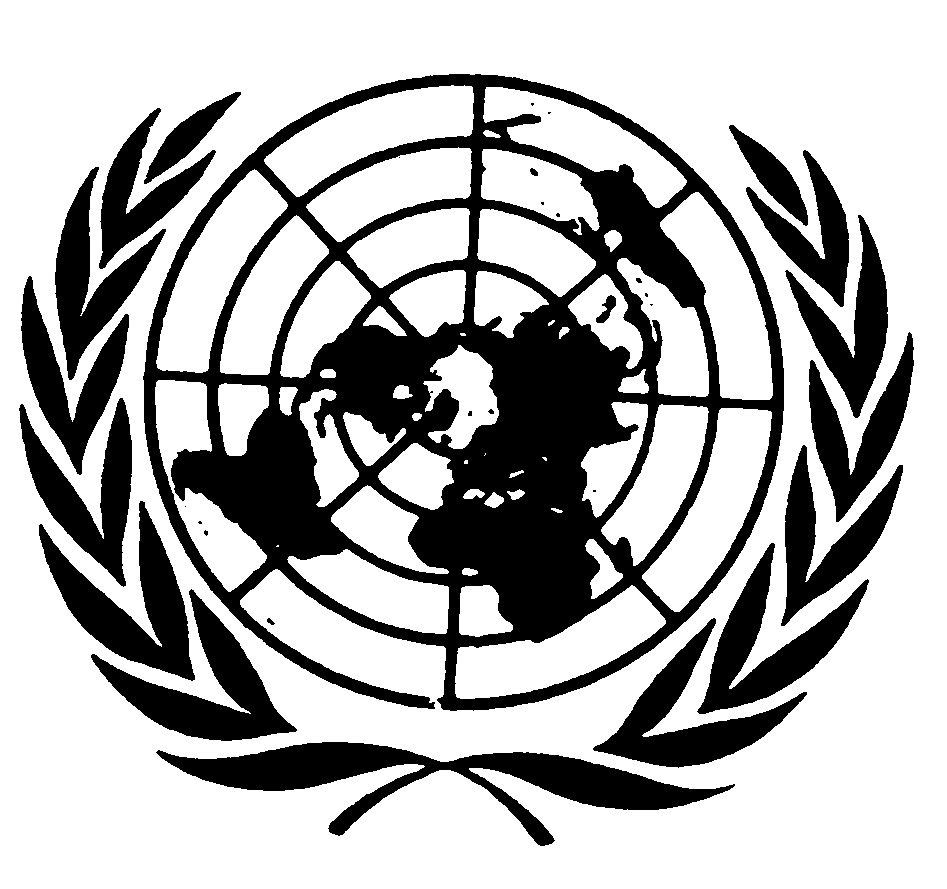 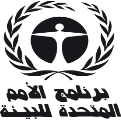 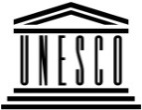 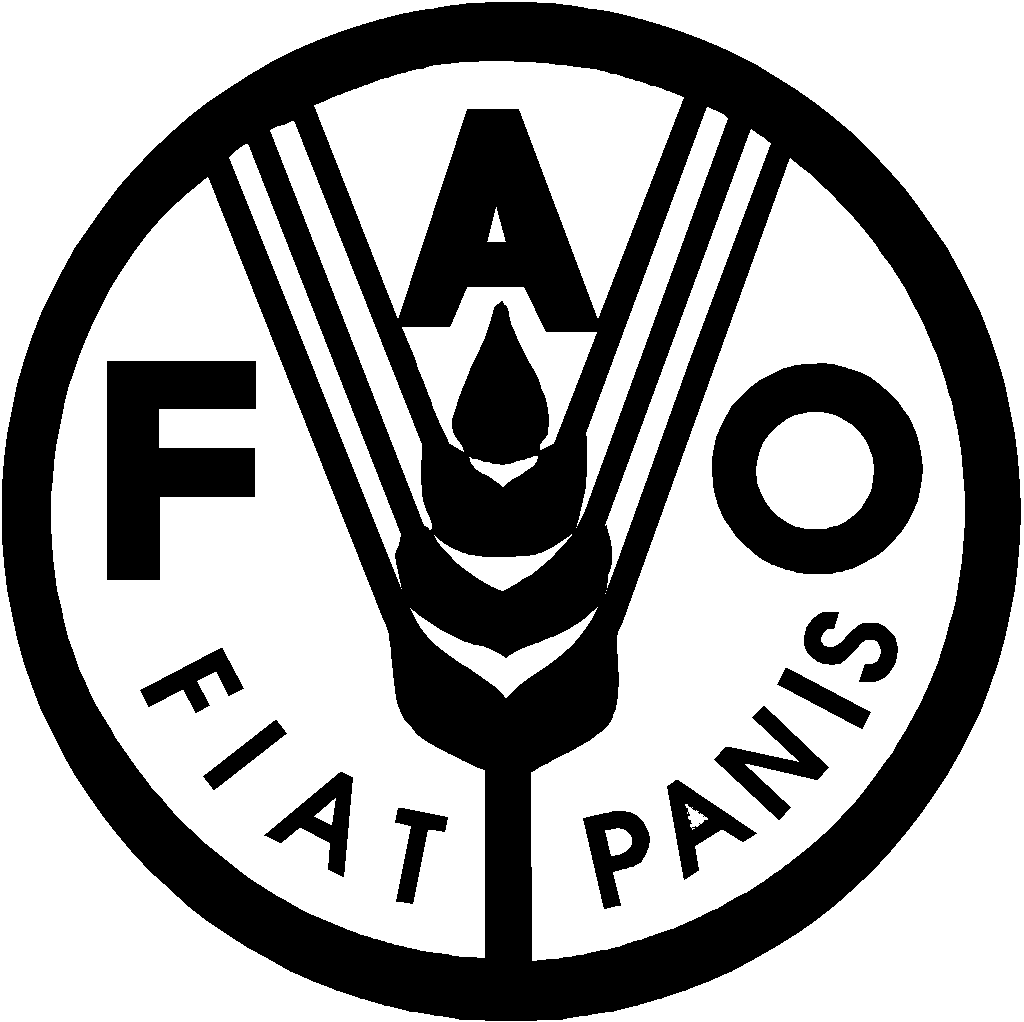 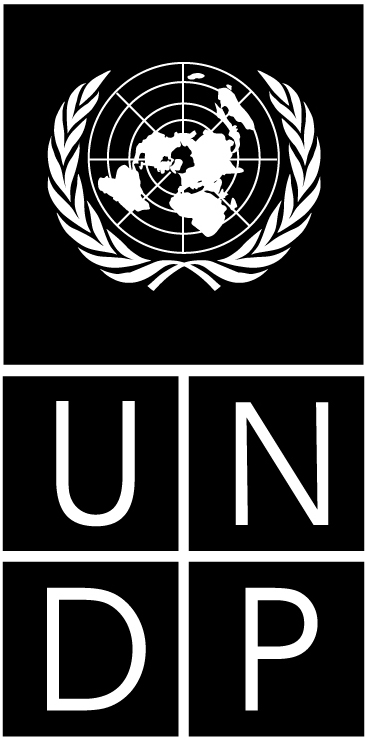 BESIPBES/5/1/Add.2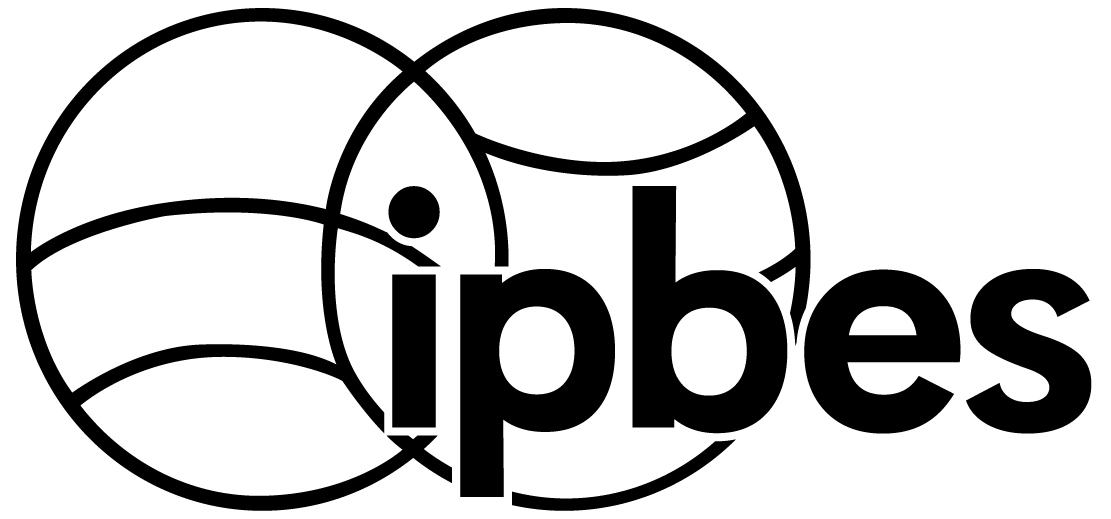 المنبر الحكومي الدولي للعلوم والسياسات في مجال التنوع البيولوجي وخدمات النظم الإيكولوجيةDistr.: General20 December 2016ArabicOriginal: English